ETUDE DE LA PATE A MUFFINS SEMI-ELABOREESituation professionnelle : Pendant le TP de cuisine, on vous demande de réaliser 30 muffins avec le produit ci-dessous.A l’aide du document 1, répondre aux questions et de vos connaissances.Document 1 :1 - Citer le nom du produit :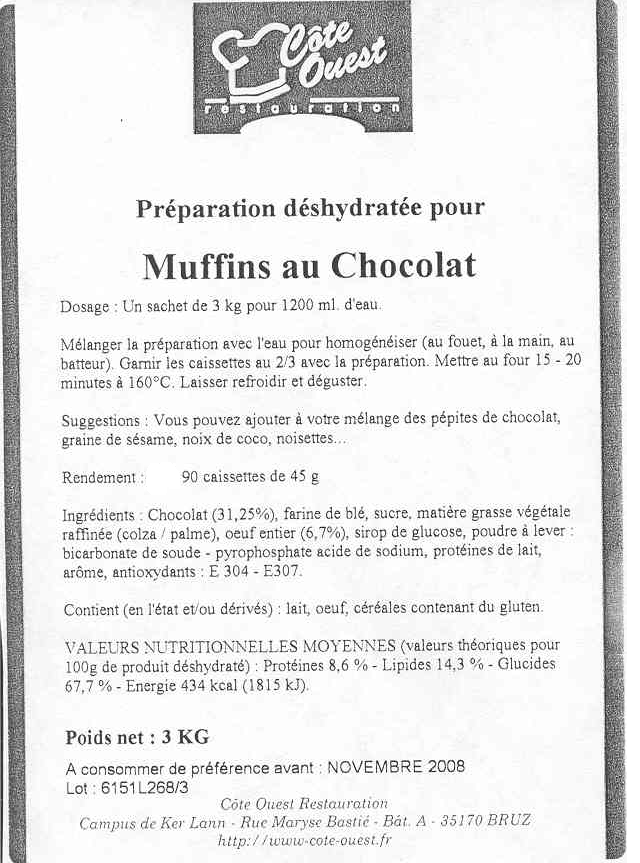 _________________________________2 - Citer la marque commerciale :_________________________________3 - Le produit périme en décembre 2021, est-ce une DLC ou une DDM ? Pourquoi ? ______________________________________________________________________________________________________4 - Citer le lieu de stockage avant reconstitution de la pâte :______________5 - Un sachet permet de réaliser combien de muffins ?_________________________________6 - Quelle sera la consistance de votre pâte avant cuisson :_____________________7 - Citer l’élément dans les ingrédients qui permet à la pâte de gonfler pendant la cuisson ?___________________________8 - On vous conseille de mélanger les ingrédients à la main, quel autre équipement pouvez-vous utiliser en TP ?_________________________________9 - Compléter le tableau ci-dessous en listant :- le matériel,- les ingrédients pour 30 muffins,- la succession des opérations pour réaliser la pâte et la cuisson.MatérielIngrédients Succession des opérationsSuccession des opérations